F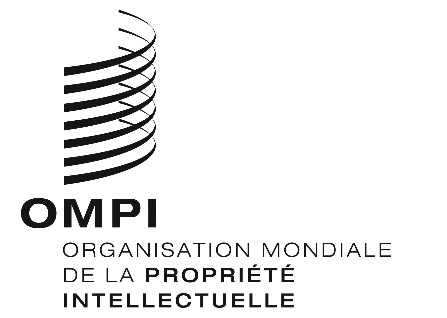 A/62/inf/1ORIGINAL : anglaisDATE : 21 avril 2021Assemblées des États membres de l’OMPISoixante-deuxième série de réunions
Genève, 4 – 8 octobre 2021Renseignements d’ordre généralMémorandum du SecrétariatLe présent document traite des sessions des 22 assemblées et autres organes des États membres de l’OMPI et des unions administrées par l’OMPI qui se réuniront en session ordinaire du 4 au 8 octobre 2021 :Assemblée générale de l’OMPI, cinquante-quatrième session (25e session ordinaire)Conférence de l’OMPI, quarante-deuxième session (25e session ordinaire)Comité de coordination de l’OMPI, quatre-vingtième session (52e session ordinaire)Assemblée de l’Union de Paris, cinquante-septième session (25e session ordinaire)Comité exécutif de l’Union de Paris, soixante et unième session (57 e session ordinaire)Assemblée de l’Union de Berne, cinquante et unième session (25 e session ordinaire)Comité exécutif de l’Union de Berne, soixante-septième session (52 e session ordinaire)Assemblée de l’Union de Madrid, cinquante-cinquième session (24e session ordinaire)Assemblée de l’Union de La Haye, quarante et unième session (23e session ordinaire)Assemblée de l’Union de Nice, quarante et unième session (25e session ordinaire)Assemblée de l’Union de Lisbonne, trente-huitième session (24e session ordinaire)Assemblée de l’Union de Locarno, quarante et unième session (24e session ordinaire)Assemblée de l’Union de l’IPC [Classification internationale des brevets], quarante-deuxième session (23e session ordinaire)Assemblée de l’Union du PCT [Traité de coopération en matière de brevets], cinquante-troisième session (23e session ordinaire)Assemblée de l’Union de Budapest, trente-huitième session (21e session ordinaire)Assemblée de l’Union de Vienne, trente-quatrième session (21e session ordinaire)Assemblée du WCT [Traité de l’OMPI sur le droit d’auteur], vingt et unième session (10e session ordinaire)Assemblée du WPPT [Traité de l’OMPI sur les interprétations et exécutions et les phonogrammes], vingt et unième session (10e session ordinaire)Assemblée du PLT [Traité sur le droit des brevets], vingtième session (9e session ordinaire)Assemblée du Traité de Singapour [Traité de Singapour sur le droit des marques], quatorzième session (7e session ordinaire)Assemblée du Traité de Marrakech [Traité de Marrakech visant à faciliter l’accès des aveugles, des déficients visuels et des personnes ayant d’autres difficultés de lecture des textes imprimés aux œuvres publiées], sixième session ordinaire.Assemblée du Traité de Beijing [Traité de Beijing sur les interprétations et exécutions audiovisuelles], deuxième session ordinaire.MembresLes membres des 22 assemblées et autres organes des États membres sont respectivement les suivants :1)	Assemblée générale de l’OMPI : Afghanistan, Afrique du Sud, Albanie, Algérie, Allemagne, Andorre, Angola, Antigua-et-Barbuda, Arabie saoudite, Argentine, Arménie, Australie, Autriche, Azerbaïdjan, Bahamas, Bahreïn, Bangladesh, Barbade, Bélarus, Belgique, Belize, Bénin, Bhoutan, Bolivie (État plurinational de), Bosnie-Herzégovine, Botswana, Brésil, Brunéi Darussalam, Bulgarie, Burkina Faso, Burundi, Cabo Verde, Cambodge, Cameroun, Canada, Chili, Chine, Chypre, Colombie, Comores, Congo, Costa Rica, Côte d’Ivoire, Croatie, Cuba, Danemark, Djibouti, Dominique, Égypte, El Salvador, Émirats arabes unis, Équateur, Espagne, Estonie, Eswatini, État de Libye, États-Unis d’Amérique, Fédération de Russie, Fidji, Finlande, France, Gabon, Gambie, Géorgie, Ghana, Grèce, Grenade, Guatemala, Guinée, Guinée-Bissau, Guinée équatoriale, Guyana, Haïti, Honduras, Hongrie, Îles Cook, Îles Salomon, Inde, Indonésie, Iran (République islamique d’), Iraq, Irlande, Islande, Israël, Italie, Jamaïque, Japon, Jordanie, Kazakhstan, Kenya, Kirghizistan, Kiribati, Koweït, Lesotho, Lettonie, Liban, Libéria, Liechtenstein, Lituanie, Luxembourg, Macédoine du Nord, Madagascar, Malaisie, Malawi, Mali, Malte, Maroc, Maurice, Mauritanie, Mexique, Monaco, Mongolie, Monténégro, Mozambique, Namibie, Nauru, Népal, Nicaragua, Niger, Nigéria, Nioué, Norvège, Nouvelle-Zélande, Oman, Ouganda, Ouzbékistan, Pakistan, Panama, Papouasie-Nouvelle-Guinée, Paraguay, Pays-Bas, Pérou, Philippines, Pologne, Portugal, Qatar, République arabe syrienne, République centrafricaine, République de Corée, République démocratique du Congo, République démocratique populaire lao, République de Moldova, République dominicaine, République populaire démocratique de Corée, République tchèque, République-Unie de Tanzanie, Roumanie, Royaume-Uni, Rwanda, Sainte-Lucie, Saint-Kitts-et-Nevis, Saint-Marin, Saint-Siège, Saint-Vincent-et-les Grenadines, Samoa, Sao Tomé-et-Principe, Sénégal, Serbie, Seychelles, Sierra Leone, Singapour, Slovaquie, Slovénie, Soudan, Sri Lanka, Suède, Suisse, Suriname, Tadjikistan, Tchad, Thaïlande, Togo, Tonga, Trinité-et-Tobago, Tunisie, Turkménistan, Turquie, Tuvalu, Ukraine, Uruguay, Vanuatu, Venezuela (République bolivarienne du), Viet Nam, Yémen, Zambie, Zimbabwe (186).2)	Conférence de l’OMPI : outre les États membres de l’Assemblée générale de l’OMPI énumérés ci-dessus : Érythrée, Éthiopie, Îles Marshall, Maldives, Myanmar, Somalie, Timor-Leste (186 + 7 = 193).3)	Comité de coordination de l’OMPI : Afrique du Sud, Algérie, Allemagne, Angola, Argentine (2019-2020), Arménie (membre par roulement), Australie, Autriche, Azerbaïdjan (membre par roulement), Bangladesh, Bélarus (membre par roulement), Belgique, Bolivie (État plurinational de), Brésil, Burkina Faso, Cameroun, Canada, Chili, Chine, Colombie, Costa Rica, Côte d’Ivoire, Cuba, Danemark, Djibouti, Égypte, El Salvador, Émirats arabes unis, Équateur, Espagne, États-Unis d’Amérique, Éthiopie (ad hoc), Fédération de Russie, Finlande, France, Gabon, Géorgie, Ghana, Guatemala, Hongrie, Inde, Indonésie, Iran (République islamique d’), Iraq, Irlande, Islande, Italie, Jamaïque, Japon, Kazakhstan, Kenya, Kirghizistan (membre par roulement), Lettonie, Luxembourg, Malaisie, Maroc, Mexique (2019-2020), Mongolie, Namibie, Nigéria, Norvège, Nouvelle-Zélande, Oman, Ouganda, Panama (2020-2021), Paraguay, Pays-Bas, Pérou, Philippines, Pologne, Portugal, République de Corée, République de Moldova, République populaire démocratique de Corée, Roumanie, Royaume-Uni, Sénégal, Singapour, Suède, Suisse (ex officio), Tadjikistan (membre par roulement), Thaïlande, Trinité-et-Tobago, Tunisie, Turquie, Venezuela (République bolivarienne du) (2020-2021), Viet Nam, Zimbabwe (83).4)	Assemblée de l’Union de Paris : Afghanistan, Afrique du Sud, Albanie, Algérie, Allemagne, Andorre, Angola, Antigua-et-Barbuda, Arabie saoudite, Argentine, Arménie, Australie, Autriche, Azerbaïdjan, Bahamas, Bahreïn, Bangladesh, Barbade, Bélarus, Belgique, Belize, Bénin, Bhoutan, Bolivie (État plurinational de), Bosnie-Herzégovine, Botswana, Brésil, Brunéi Darussalam, Bulgarie, Burkina Faso, Burundi, Cambodge, Cameroun, Canada, Chili, Chine, Chypre, Colombie, Comores, Congo, Costa Rica, Côte d’Ivoire, Croatie, Cuba, Danemark, Djibouti, Dominique, Égypte, El Salvador, Émirats arabes unis, Équateur, Espagne, Estonie, Eswatini, État de Libye, États-Unis d’Amérique, Fédération de Russie, Finlande, France, Gabon, Gambie, Géorgie, Ghana, Grèce, Grenade, Guatemala, Guinée, Guinée-Bissau, Guinée équatoriale, Guyana, Haïti, Honduras, Hongrie, Inde, Indonésie, Iran (République islamique d’), Iraq, Irlande, Islande, Israël, Italie, Jamaïque, Japon, Jordanie, Kazakhstan, Kenya, Kirghizistan, Koweït, Lesotho, Lettonie, Liban, Libéria, Liechtenstein, Lituanie, Luxembourg, Macédoine du Nord, Madagascar, Malaisie, Malawi, Mali, Malte, Maroc, Maurice, Mauritanie, Mexique, Monaco, Mongolie, Monténégro, Mozambique, Namibie, Népal, Nicaragua, Niger, Norvège, Nouvelle-Zélande, Oman, Ouganda, Ouzbékistan, Pakistan, Panama, Papouasie-Nouvelle-Guinée, Paraguay, Pays-Bas, Pérou, Philippines, Pologne, Portugal, Qatar, République arabe syrienne, République centrafricaine, République de Corée, République démocratique du Congo, République démocratique populaire lao, République de Moldova, République populaire démocratique de Corée, République tchèque, République-Unie de Tanzanie, Roumanie, Royaume-Uni, Rwanda, Sainte-Lucie, Saint-Kitts-et-Nevis, Saint-Marin, Saint-Siège, Saint-Vincent-et-les Grenadines, Samoa, Sao Tomé-et-Principe, Sénégal, Serbie, Seychelles, Sierra Leone, Singapour, Slovaquie, Slovénie, Soudan, Sri Lanka, Suède, Suisse, Suriname, Tadjikistan, Tchad, Thaïlande, Togo, Tonga, Trinité-et-Tobago, Tunisie, Turkménistan, Turquie, Ukraine, Uruguay, Venezuela (République bolivarienne du), Viet Nam, Yémen, Zambie, Zimbabwe (175).5)	Comité exécutif de l’Union de Paris : Angola, Argentine (2019-2020), Bangladesh, Bélarus (membre par roulement)*, Bolivie (État plurinational de), Brésil, Burkina Faso, Cameroun, Chili, Colombie, Costa Rica, Côte d’Ivoire, Cuba, Émirats arabes unis, États-Unis d’Amérique, Fédération de Russie, Finlande, Gabon, Ghana, Hongrie, Inde, Indonésie, Iran (République islamique d’), Iraq, Irlande, Islande, Italie, Japon, Kenya, Kirghizistan (membre par roulement)*, Lettonie, Maroc, Oman, Ouganda, République de Moldova, République populaire démocratique de Corée, Roumanie, Suède, Suisse (ex officio), Tadjikistan (membre par roulement)*, Tunisie, Venezuela (République bolivarienne du) (2020-2021), Viet Nam, Zimbabwe (42).6)	Assemblée de l’Union de Berne : Afghanistan Albanie, Afrique du Sud, Algérie, Allemagne, Andorre, Antigua-et-Barbuda, Arabie saoudite, Argentine, Arménie, Australie, Autriche, Azerbaïdjan, Bahamas, Bahreïn, Bangladesh, Barbade, Bélarus, Belgique, Belize, Bénin, Bhoutan, Bolivie (État plurinational de), Bosnie-Herzégovine, Botswana, Brésil, Brunéi Darussalam, Bulgarie, Burkina Faso, Burundi, Cabo Verde, Cameroun, Canada, Chili, Chine, Chypre, Colombie, Comores, Congo, Costa Rica, Côte d’Ivoire, Croatie, Cuba, Danemark, Djibouti, Dominique, Égypte, El Salvador, Émirats arabes unis, Équateur, Espagne, Estonie, Eswatini, État de Libye, États-Unis d’Amérique, Fédération de Russie, Fidji, Finlande, France, Gabon, Gambie, Géorgie, Ghana, Grèce, Grenade, Guatemala, Guinée, Guinée-Bissau, Guinée équatoriale, Guyana, Haïti, Honduras, Hongrie, Îles Cook, Îles Salomon, Inde, Indonésie, Irlande, Islande, Israël, Italie, Jamaïque, Japon, Jordanie, Kazakhstan, Kenya, Kirghizistan, Kiribati, Koweït, Lesotho, Lettonie, Libéria, Liechtenstein, Lituanie, Luxembourg, Macédoine du Nord, Malaisie, Malawi, Mali, Malte, Maroc, Maurice, Mauritanie, Mexique, Micronésie (États fédérés de), Monaco, Mongolie, Monténégro, Mozambique, Namibie, Nauru Népal, Nicaragua, Niger, Nigéria, Nioué, Norvège, Nouvelle-Zélande, Oman, Ouzbékistan, Pakistan, Panama, Paraguay, Pays-Bas, Pérou, Philippines, Pologne, Portugal, Qatar, République arabe syrienne, République centrafricaine, République de Corée, République démocratique du Congo, République démocratique populaire lao, République de Moldova, République dominicaine, République populaire démocratique de Corée, République tchèque, République-Unie de Tanzanie, Roumanie, Royaume-Uni, Rwanda, Sainte-Lucie, Saint-Kitts-et-Nevis, Saint-Marin, Saint-Siège, Saint-Vincent-et-les Grenadines, Samoa, Sao Tomé-et-Principe, Sénégal, Serbie, Singapour, Slovaquie, Slovénie, Soudan, Sri Lanka, Suède, Suisse, Suriname, Tadjikistan, Tchad, Thaïlande, Togo, Tonga, Trinité-et-Tobago, Tunisie, Turkménistan, Turquie, Tuvalu, Ukraine, Uruguay, Vanuatu, Venezuela (République bolivarienne du), Viet Nam, Yémen, Zambie, Zimbabwe (177).7)	Comité exécutif de l’Union de Berne : Afrique du Sud, Algérie, Allemagne, Arménie (membre par roulement)*, Australie, Autriche, Azerbaïdjan (membre par roulement)*, Belgique, Canada, Chine, Danemark, Djibouti, Égypte, El Salvador, Équateur, Espagne, France, Géorgie, Guatemala, Jamaïque, Kazakhstan, Luxembourg, Malaisie, Mexique (2019-2020), Mongolie, Namibie, Nigéria, Norvège, Nouvelle-Zélande, Panama (2020-2021), Paraguay, Pays-Bas, Pérou, Philippines, Pologne, Portugal, République de Corée, Royaume-Uni, Sénégal, Singapour, Suisse (ex officio) Thaïlande, Trinité-et-Tobago, Turquie (41).8)	Assemblée de l’Union de Madrid : Afghanistan, Albanie, Algérie, Allemagne, Antigua-et-Barbuda, Arménie, Australie, Autriche, Azerbaïdjan, Bahreïn, Bélarus, Belgique, Bhoutan, Bosnie-Herzégovine, Botswana, Brésil, Brunéi Darussalam, Bulgarie, Cambodge, Canada, Chine, Chypre, Colombie, Croatie, Cuba, Danemark, Égypte, Espagne, Estonie, Eswatini, États-Unis d’Amérique, Fédération de Russie, Finlande, France, Gambie, Géorgie, Ghana, Grèce, Hongrie, Inde, Indonésie, Iran (République islamique d’), Irlande, Islande, Israël, Italie, Japon, Kazakhstan, Kenya, Kirghizistan, Lesotho, Lettonie, Libéria, Liechtenstein, Lituanie, Luxembourg, Macédoine du Nord, Madagascar, Malaisie, Malawi, Maroc, Mexique, Monaco, Mongolie, Monténégro, Mozambique, Namibie, Norvège, Nouvelle-Zélande, Oman, Organisation africaine de la propriété intellectuelle (OAPI), Ouzbékistan, Pakistan (à compter du 24 mai 2021), Pays-Bas, Philippines, Pologne, Portugal, République arabe syrienne, République de Corée, République démocratique populaire lao, République de Moldova, République populaire démocratique de Corée, République tchèque, Roumanie, Royaume-Uni, Rwanda, Saint-Marin, Samoa, Sao Tomé-et-Principe, Serbie, Sierra Leone, Singapour, Slovaquie, Slovénie, Soudan, Suède, Suisse, Tadjikistan, Thaïlande, Trinité-et-Tobago, Tunisie, Turkménistan, Turquie, Ukraine, Union européenne, Viet Nam, Zambie, Zimbabwe (108).9)	Assemblée de l’Union de La Haye : Albanie, Allemagne, Arménie, Azerbaïdjan, Belgique, Belize, Bénin, Bosnie-Herzégovine, Botswana, Brunéi Darussalam, Bulgarie, Cambodge, Canada, Côte d’Ivoire, Croatie, Danemark, Égypte, Espagne, Estonie, États-Unis d’Amérique, Fédération de Russie, Finlande, France, Gabon, Géorgie, Ghana, Grèce, Hongrie, Islande, Israël, Italie, Japon, Kirghizistan, Lettonie, Liechtenstein, Lituanie, Luxembourg, Macédoine du Nord, Mali, Maroc, Mexique, Monaco, Mongolie, Monténégro, Namibie, Niger, Norvège, Oman, Organisation africaine de la propriété intellectuelle (OAPI), Pays-Bas, Pologne, République arabe syrienne, République de Corée, République de Moldova, République populaire démocratique de Corée, Roumanie, Royaume-Uni, Rwanda, Saint-Marin, Samoa, Sao Tomé-et-Principe, Sénégal, Serbie, Singapour, Slovénie, Suisse, Suriname, Tadjikistan, Tunisie, Turkménistan, Turquie, Ukraine, Union européenne, Viet Nam (74).10)	Assemblée de l’Union de Nice : Albanie, Algérie, Allemagne, Antigua-et-Barbuda, Argentine, Arménie, Australie, Autriche, Azerbaïdjan, Bahreïn, Barbade, Bélarus, Belgique, Bénin, Bosnie-Herzégovine, Bulgarie, Canada, Chine, Croatie, Cuba, Danemark, Dominique, Égypte, Espagne, Estonie, États-Unis d’Amérique, Fédération de Russie, Finlande, France, Géorgie, Grèce, Guinée, Hongrie, Inde, Iran (République islamique d’), Irlande, Islande, Israël, Italie, Jamaïque, Japon, Jordanie, Kazakhstan, Kirghizistan, Lettonie, Liechtenstein, Lituanie, Luxembourg, Macédoine du Nord, Malaisie, Malawi, Maroc, Mexique, Monaco, Mongolie, Monténégro, Mozambique, Norvège, Nouvelle-Zélande, Ouzbékistan, Pays-Bas, Pologne, Portugal, République arabe syrienne, République de Corée, République de Moldova, République populaire démocratique de Corée, République tchèque, République-Unie de Tanzanie, Roumanie, Royaume-Uni, Sainte-Lucie, Saint-Kitts-et-Nevis, Serbie, Singapour, Slovaquie, Slovénie, Suède, Suisse, Suriname, Tadjikistan, Trinité-et-Tobago, Turkménistan, Turquie, Ukraine, Uruguay (86).11)	Assemblée de l’Union de Lisbonne : Albanie, Algérie, Bosnie-Herzégovine, Bulgarie, Burkina Faso, Cambodge, Congo, Costa Rica, Cuba, France, Gabon, Géorgie, Hongrie, Iran (République islamique d’), Israël, Italie, Macédoine du Nord, Mexique, Monténégro, Nicaragua, Oman (à compter du 30 juin 2021), Pérou, Portugal, République démocratique populaire lao, République de Moldova, République dominicaine, République populaire démocratique de Corée, République tchèque, Samoa, Serbie, Slovaquie, Togo, Tunisie, Union européenne (34).12)	Assemblée de l’Union de Locarno : Albanie, Allemagne, Arabie saoudite (à compter du 3 décembre 2020), Argentine, Arménie, Autriche, Azerbaïdjan, Bélarus, Belgique, Bosnie-Herzégovine, Bulgarie, Chine, Croatie, Cuba, Danemark, Espagne, Estonie, Fédération de Russie, Finlande, France, Grèce, Guinée, Hongrie, Inde, Iran (République islamique d’), Irlande, Islande, Italie, Japon, Kazakhstan, Kirghizistan, Lettonie, Macédoine du Nord, Malawi, Mexique, Mongolie, Monténégro, Norvège, Ouzbékistan, Pays-Bas, Pologne, République de Corée, République de Moldova, République populaire démocratique de Corée, République tchèque, Roumanie, Royaume-Uni, Serbie, Singapour, Slovaquie, Slovénie, Suède, Suisse, Tadjikistan, Trinité-et-Tobago, Turkménistan, Turquie, Ukraine, Uruguay (59).13)	Assemblée de l’Union de l’IPC : Albanie, Allemagne, Arabie Saoudite (à compter du 16 octobre 2021), Argentine, Arménie, Australie, Autriche, Azerbaïdjan, Bélarus, Belgique, Bosnie-Herzégovine, Brésil, Bulgarie, Canada, Chine, Croatie, Cuba, Danemark, Égypte, Émirats arabes unis (à compter du 17 février 1922), Espagne, Estonie, États-Unis d’Amérique, Fédération de Russie, Finlande, France, Grèce, Guinée, Irlande, Israël, Italie, Japon, Kazakhstan, Kirghizistan, Luxembourg, Macédoine du Nord, Malawi, Mexique, Monaco, Mongolie, Monténégro, Norvège, Ouzbékistan, Pays-Bas, Pologne, Portugal, République de Corée, République de Moldova, République populaire démocratique de Corée, République tchèque, Roumanie, Royaume-Uni, Serbie, Slovaquie, Slovénie, Suède, Suisse, Suriname, Tadjikistan, Trinité-et-Tobago, Turkménistan, Turquie, Ukraine, Uruguay (64).14)	Assemblée de l’Union du PCT : Afrique du Sud, Albanie, Algérie, Allemagne, Angola, Antigua-et-Barbuda, Arabie saoudite, Arménie, Australie, Autriche, Azerbaïdjan, Bahreïn, Barbade, Bélarus, Belgique, Belize, Bénin, Bosnie-Herzégovine, Botswana, Brésil, Brunéi Darussalam, Bulgarie, Burkina Faso, Cambodge, Cameroun, Canada, Chili, Chine, Chypre, Colombie, Comores, Congo, Costa Rica, Côte d’Ivoire, Croatie, Cuba, Danemark, Djibouti, Dominique, Égypte, El Salvador, Émirats arabes unis, Équateur, Espagne, Estonie, Eswatini, État de Libye, États-Unis d’Amérique, Fédération de Russie, Finlande, France, Gabon, Gambie, Géorgie, Ghana, Grèce, Grenade, Guatemala, Guinée, Guinée-Bissau, Guinée équatoriale, Honduras, Hongrie, Inde, Indonésie, Iran (République islamique d’), Irlande, Islande, Israël, Italie, Japon, Jordanie, Kazakhstan, Kenya, Kirghizistan, Koweït, Lesotho, Lettonie, Libéria, Liechtenstein, Lituanie, Luxembourg, Macédoine du Nord, Madagascar, Malaisie, Malawi, Mali, Malte, Maroc, Mauritanie, Mexique, Monaco, Mongolie, Monténégro, Mozambique, Namibie, Nicaragua, Niger, Nigéria, Norvège, Nouvelle-Zélande, Oman, Ouganda, Ouzbékistan, Panama, Papouasie-Nouvelle-Guinée, Pays-Bas, Pérou, Philippines, Pologne, Portugal, Qatar, République arabe syrienne, République centrafricaine, République de Corée, République démocratique populaire lao, République de Moldova, République dominicaine, République populaire démocratique de Corée, République tchèque, République-Unie de Tanzanie, Roumanie, Royaume-Uni, Rwanda, Sainte-Lucie, Saint-Kitts-et-Nevis, Saint-Marin, Saint-Vincent-et-les Grenadines, Samoa, Sao Tomé-et-Principe, Sénégal, Serbie, Seychelles, Sierra Leone, Singapour, Slovaquie, Slovénie, Soudan, Sri Lanka, Suède, Suisse, Tadjikistan, Tchad, Thaïlande, Togo, Trinité-et-Tobago, Tunisie, Turkménistan, Turquie, Ukraine, Viet Nam, Zambie, Zimbabwe (153).15)	Assemblée de l’Union de Budapest : Afrique du Sud, Albanie, Allemagne, Antigua-et-Barbuda, Arabie saoudite, Arménie, Australie, Autriche, Azerbaïdjan, Bahreïn, Bélarus, Belgique, Bosnie-Herzégovine, Brunéi Darussalam, Bulgarie, Canada, Chili, Chine, Colombie, Costa Rica, Croatie, Cuba, Danemark, El Salvador, Émirats arabes unis (à compter du 17 mai 2021), Espagne, Estonie, États-Unis d’Amérique, Fédération de Russie, Finlande, France, Géorgie, Grèce, Guatemala, Honduras, Hongrie, Inde, Irlande, Islande, Israël, Italie, Japon, Jordanie, Kazakhstan, Kirghizistan, Lettonie, Liechtenstein, Lituanie, Luxembourg, Macédoine du Nord, Maroc, Mexique, Monaco, Monténégro, Nicaragua, Norvège, Nouvelle-Zélande, Oman, Ouzbékistan, Panama, Pays-Bas, Pérou, Philippines, Pologne, Portugal, Qatar, République de Corée, République de Moldova, République dominicaine, République populaire démocratique de Corée, République tchèque, Roumanie, Royaume-Uni, Serbie, Singapour, Slovaquie, Slovénie, Suède, Suisse, Tadjikistan, Trinité-et-Tobago, Tunisie, Turquie, Ukraine, Viet Nam (à compter du 1er juin 2021)(85).16)	Assemblée de l’Union de Vienne : Albanie, Arabie saoudite (à compter du 3 décembre 2020), Arménie, Autriche, Bosnie-Herzégovine, Bulgarie, Croatie, Cuba, France, Guinée, Inde, Jamaïque, Jordanie, Kirghizistan, Luxembourg, Macédoine du Nord, Malaisie, Mexique, Monténégro, Pays-Bas, Pologne, République de Corée, République de Moldova, Roumanie, Royaume-Uni, Sainte-Lucie, Serbie, Slovénie, Suède, Trinité-et-Tobago, Tunisie, Turkménistan, Turquie, Ukraine, Uruguay (35).17)	Assemblée du WCT : Afghanistan, Albanie, Algérie, Allemagne, Argentine, Arménie, Australie, Autriche, Azerbaïdjan, Bahreïn, Barbade, Bélarus, Belgique, Belize, Bénin, Bosnie-Herzégovine, Botswana, Brunéi Darussalam, Bulgarie, Burkina Faso, Burundi, Cabo Verde, Canada, Chili, Chine, Chypre, Colombie, Comores (à compter du 25 avril 2021), Costa Rica, Croatie, Danemark, El Salvador, Émirats arabes unis, Équateur, Espagne, Estonie, États-Unis d’Amérique, Fédération de Russie, Finlande, France, Gabon, Géorgie, Ghana, Grèce, Guatemala, Guinée, Honduras, Hongrie, Îles Cook, Inde, Indonésie, Irlande, Italie, Jamaïque, Japon, Jordanie, Kazakhstan, Kirghizistan, Kiribati (à compter du 22 juin 2021), Lettonie, Liechtenstein, Lituanie, Luxembourg, Macédoine du Nord, Madagascar, Malaisie, Mali, Malte, Maroc, Mexique, Mongolie, Monténégro, Nauru, Nicaragua, Nigéria, Nouvelle-Zélande, Oman, Ouzbékistan, Panama, Paraguay, Pays-Bas, Pérou, Philippines, Pologne, Portugal, Qatar, République de Corée, République de Moldova, République dominicaine, République tchèque, Roumanie, Royaume-Uni, Sainte-Lucie, Saint-Marin, Sao Tomé-et-Principe, Sénégal, Serbie, Singapour, Slovaquie, Slovénie, Suède, Suisse, Tadjikistan, Togo, Trinité-et-Tobago, Turquie, Ukraine, Union européenne, Uruguay, Vanuatu (110).18)	Assemblée du WPPT : Afghanistan, Albanie, Algérie, Allemagne, Argentine, Arménie, Australie, Autriche, Azerbaïdjan, Bahreïn, Barbade, Bélarus, Belgique, Belize, Bénin, Bosnie-Herzégovine, Botswana, Brunéi Darussalam, Bulgarie, Burkina Faso, Cabo Verde, Canada, Chili, Chine, Chypre, Colombie, Comores (à compter du 25 avril 2021), Costa Rica, Croatie, Danemark, El Salvador, Émirats arabes unis, Équateur, Espagne, Estonie, États-Unis d’Amérique, Fédération de Russie, Finlande, France, Gabon, Géorgie, Ghana, Grèce, Guatemala, Guinée, Honduras, Hongrie, Îles Cook, Inde, Indonésie, Irlande, Italie, Jamaïque, Japon, Jordanie, Kazakhstan, Kirghizistan, Kiribati (à compter du 22 juin 2021), Lettonie, Liechtenstein, Lituanie, Luxembourg, Macédoine du Nord, Madagascar, Malaisie, Mali, Malte, Maroc, Mexique, Mongolie, Monténégro, Nicaragua, Nigéria, Nouvelle-Zélande, Oman, Ouzbékistan, Panama, Paraguay, Pays-Bas, Pérou, Philippines, Pologne, Portugal, Qatar, République de Corée, République de Moldova, République dominicaine, République tchèque, Roumanie, Royaume-Uni, Sainte-Lucie, Saint-Marin, Saint-Vincent-et-les Grenadines, Sao Tomé-et-Principe, Sénégal, Serbie, Singapour, Slovaquie, Slovénie, Suède, Suisse, Tadjikistan, Togo, Trinité-et-Tobago, Turquie, Ukraine, Union européenne, Uruguay, Vanuatu (109).19)	Assemblée du PLT : Albanie, Antigua-et-Barbuda, Arabie saoudite, Arménie, Australie, Bahreïn, Bélarus, Bosnie-Herzégovine, Canada, Croatie, Danemark, Espagne, Estonie, États-Unis d’Amérique, Fédération de Russie, Finlande, France, Hongrie, Irlande, Japon, Kazakhstan, Kirghizistan, Lettonie, Libéria, Liechtenstein, Lituanie, Macédoine du Nord, Monténégro, Nigéria, Oman, Ouzbékistan, Pays-Bas, République de Moldova, République populaire démocratique de Corée, Roumanie, Royaume-Uni, Serbie, Slovaquie, Slovénie, Suède, Suisse, Ukraine (42).20)	Assemblée du Traité de Singapour : Afghanistan, Allemagne, Arménie, Australie, Bélarus, Belgique, Bénin, Bulgarie, Canada, Croatie, Danemark, Espagne, Estonie, États-Unis d’Amérique, Fédération de Russie, Finlande, France, Iraq, Irlande, Islande, Italie, Japon, Kazakhstan, Kirghizistan, Lettonie, Liechtenstein, Lituanie, Luxembourg, Macédoine du Nord, Mali, Mongolie, Nouvelle-Zélande, Organisation africaine de la propriété intellectuelle (OAPI), Organisation Benelux de la propriété intellectuelle (OBPI), Pays-Bas, Pérou, Pologne, République de Corée, République de Moldova, République populaire démocratique de Corée, Roumanie, Royaume-Uni, Serbie, Singapour, Slovaquie, Suède, Suisse, Tadjikistan, Trinité-et-Tobago, Ukraine, Uruguay (51).21)	Assemblée du Traité de Marrakech : Afghanistan, Arabie saoudite, Argentine, Australie, Azerbaïdjan, Belarus, Belize, Bolivie (État plurinational de), Bosnie-Herzégovine (à compter du 20 avril 2021), Botswana, Brésil, Burkina Faso, Cabo Verde, Canada, Chili, Comores (à compter du 25 avril 2021), Costa Rica, Côte d’Ivoire, El Salvador, Émirats arabes unis, Équateur, États-Unis d’Amérique, Éthiopie, Fédération de Russie, Ghana, Guatemala, Honduras, Îles Cook, Îles Marshall, Inde, Indonésie, Israël, Japon, Jordanie, Kenya, Kirghizistan, Kiribati, Lesotho, Libéria, Malawi, Mali, Maroc, Maurice (à compter du 11 avril 2021), Mexique, Mongolie, Nicaragua, Nigéria, Nouvelle-Zélande, Ouganda, Panama, Paraguay, Pérou, Philippines, Qatar, République centrafricaine), République de Corée, République de Moldova, République dominicaine, République populaire démocratique de Corée, République-Unie de Tanzanie, Royaume-Uni, Sainte-Lucie, Saint-Marin, Saint-Vincent-et-les Grenadines, Sao Tomé-et-Principe, Serbie, Singapour, Sri Lanka, Suisse, Tadjikistan, Thaïlande, Trinité-et-Tobago, Tunisie, Turkménistan, Union européenne, Uruguay, Vanuatu, Venezuela (République bolivarienne du), Zimbabwe (79).22)	Assemblée du Traité de Beijing : Algérie, Arménie, Belize, Botswana, Burkina Faso, Cambodge, Chili, Chine, Comores (à compter du 25 avril 2021), Costa Rica, El Salvador, Émirats arabes unis, Fédération de Russie, Gabon, Îles Cook, Îles Marshall, Indonésie, Japon, Kenya, Kiribati (à compter du 22 juin 2021), Mali, Nigéria, Pérou, Qatar, République arabe syrienne, République centrafricaine , République de Corée, République de Moldova, République dominicaine, République populaire démocratique de Corée, Saint-Vincent-et-les Grenadines, Samoa, Sao Tomé-et-Principe, Slovaquie, Suisse, Togo (à compter du 20 avril 2021), Trinité-et-Tobago, Tunisie, Vanuatu, Zimbabwe (40).ObservateursTout État qui n’est pas membre des assemblées ou autres organes mentionnés au point 1 et aux points 3 à 22 du paragraphe 1, mais qui est membre de la Conférence de l’OMPI, peut être représenté en qualité d’observateur auprès des assemblées et autres organes.  De même, tout État qui n’est pas membre des assemblées ou autres organes mentionnés au paragraphe 1, mais qui est membre de l’Organisation des Nations Unies ou de l’une de ses institutions spécialisées, peut être représenté en qualité d’observateur auprès des assemblées et autres organes.Les autres observateurs ci-après ont été invités à se faire représenter :auprès des 22 assemblées ou autres organes visés au paragraphe 17 :Palestine;organisations du système des Nations Unies : Agence internationale de l’énergie atomique (AIEA), Association internationale de développement (IDA), Banque internationale pour la reconstruction et le développement (BIRD), Fonds international de développement agricole (FIDA), Fonds monétaire international (FMI), Organisation de l’aviation civile internationale (OACI), Organisation des Nations Unies pour l’alimentation et l’agriculture (FAO), Organisation des Nations Unies pour l’éducation, la science et la culture (UNESCO), Organisation des Nations Unies pour le développement industriel (ONUDI), Organisation des Nations Unies (ONU), Organisation internationale du Travail (OIT), Organisation maritime internationale (OMI), Organisation météorologique mondiale (OMM), Organisation mondiale de la Santé (OMS), Société financière internationale (SFI), Union internationale des télécommunications (UIT), Union postale universelle (UPU) (17);organisations de propriété intellectuelle : Conseil interétatique pour la protection de la propriété industrielle (CIPPI), Institut des brevets de Visegrad (VPI), Institut nordique des brevets (NPI), Organisation africaine de la propriété intellectuelle (OAPI), Office des brevets du Conseil de coopération des États arabes du Golfe (CCG), Organisation Benelux de la propriété intellectuelle (OBPI), Organisation eurasienne des brevets (OEAB), Organisation européenne des brevets (OEB), Organisation régionale africaine de la propriété intellectuelle (ARIPO), Union des radiodiffusions des États arabes (ASBU), Union internationale pour la protection des obtentions végétales (UPOV) (11);autres organisations intergouvernementales : Association des nations de l’Asie du Sud-Est (ASEAN), Association européenne de libre-échange (AELE), Association latino-américaine d’intégration (ALADI), Centre régional africain de technologie (CRAT), Centre régional pour la promotion du livre en Amérique latine et dans les Caraïbes (CERLALC), Centre Sud, Comité consultatif juridique afro-asiatique (AALCC), Commission européenne, Common Language Resources and Technology Infrastructure as a European Research Infrastructure Consortium (CLARIN ERIC), Commonwealth of Learning (COL), Communauté d’États indépendants (CEI), Communauté des Caraïbes (CARICOM), Communauté des pays de langue portugaise (CPLP), Communauté économique des pays des Grands Lacs (CEPGL), Communauté économique et monétaire de l’Afrique centrale (CEMAC), Communauté économique eurasiatique (CEEA), Communauté pour le développement de l’Afrique australe (SADC), Conférence d’organismes latino-américains sur l’informatique (CALAI), Conférence de La Haye de droit international privé (HCCH), Conseil de l’Europe (CE), Conseil oléicole international (COI), Fédération des conseils arabes de recherche scientifique (FCARS), Fonds du Commonwealth pour la coopération technique (CFTC), Groupe des États d’Afrique, des Caraïbes et du Pacifique (Groupe ACP), Institut international pour l’unification du droit privé (UNIDROIT), International Iberian Nanotechnology Laboratory (INL), Ligue des États arabes (LEA), Observatoire européen de l’audiovisuel, Office international de la vigne et du vin (OIV), Organisation arabe pour l’éducation, la culture et les sciences (ALECSO), Organisation arabe pour le développement industriel et les ressources minières (OADIM), Organisation de la coopération islamique (OCI), Organisation des États américains (OEA), Organisation des États des Antilles orientales (OEAO), Organisation européenne de droit public (EPLO), Organisation internationale de la Francophonie (OIF), Organisation internationale de police criminelle (INTERPOL), Organisation internationale pour l’énergie de fusion (ITER), Organisation islamique pour l’éducation, les sciences et la culture (ISESCO), Organisation mondiale du commerce (OMC), Réseau d’information technique latino-américain (RITLA), Secrétariat d’intégration économique centraméricaine (SIECA), Secrétariat du Commonwealth, Secrétariat général de la Communauté andine, Secrétariat général ibéro-américain (SEGIB), Système économique latino-américain (SELA), Union africaine, Union économique et monétaire ouest-africaine (UEMOA) (48);toutes les organisations non gouvernementales ayant le statut d’observateur auprès de l’OMPI et des unions administrées par l’OMPI;  leur liste figure dans l’annexe.DocumentsLes documents préparatoires des sessions des 22 organes sont répartis en 23 séries : 22 d’entre elles correspondent aux 22 organes et la vingt-troisième contient des documents intéressant plusieurs des 22 organes.  Cette dernière série porte la cote “A/62”.  Les cotes utilisées pour les 22 autres séries indiquent le nom de l’organe et les chiffres arabes indiquent le numéro de la session.  Ces cotes sont les suivantes :“WO/GA/54”	pour l’Assemblée générale de l’OMPI“WO/CF/42”	pour la Conférence de l’OMPI“WO/CC/80”	pour le Comité de coordination de l’OMPI“P/A/57”	pour l’Assemblée de l’Union de Paris“P/EC/61”	pour le Comité exécutif de l’Union de Paris“B/A/51”	pour l’Assemblée de l’Union de Berne“B/EC/67”	pour le Comité exécutif de l’Union de Berne“MM/A/55”	pour l’Assemblée de l’Union de Madrid (Marques)“H/A/41”	pour l’Assemblée de l’Union de La Haye“N/A/41”	pour l’Assemblée de l’Union de Nice“LI/A/38”	pour l’Assemblée de l’Union de Lisbonne“LO/A/41”	pour l’Assemblée de l’Union de Locarno“IPC/A/42”		pour l’Assemblée de l’Union de la classification internationale des brevets“PCT/A/53”		pour l’Assemblée de l’Union du Traité de coopération en matière de brevets“BP/A/38”	pour l’Assemblée de l’Union de Budapest“VA/A/34”	pour l’Assemblée de l’Union de Vienne“WCT/A/21”	pour l’Assemblée du Traité de l’OMPI sur le droit d’auteur“WPPT/A/21”		pour l’Assemblée du Traité de l’OMPI sur les interprétations et exécutions et les phonogrammes“PLT/A/20”	pour l’Assemblée du Traité sur le droit des brevets“STLT/A/14”	pour l’Assemblée du Traité de Singapour sur le droit des marques“MVT/A/6”		pour l’Assemblée du Traité de Marrakech visant à faciliter l’accès des aveugles, des déficients visuels et des personnes ayant d’autres difficultés de lecture des textes imprimés aux œuvres publiées“BTAP/A/2”	pour l’Assemblée du Traité de Beijing sur les interprétations et exécutions audiovisuellesRègles de procédureLes règles régissant la procédure des assemblées et autres organes des États membres de l’OMPI et des unions administrées par l’OMPI sont énoncées dans les traités établissant l’OMPI et les unions, dans les “Règles générales de procédure de l’OMPI” (publication 399 Rev.3) et dans des règles distinctes dénommées “Règlement intérieur particulier” (document A/57/INF/6), disponibles sur le site Web de l’OMPI.[L’annexe suit]